КАЛЕНДАРНЫЙ ПЛАН-ГРАФИК ОБРАЗОВАТЕЛЬНОЙ ДЕЯТЕЛЬНОСТИ НА 2020 годактуализированный1 полугодие2 полугодие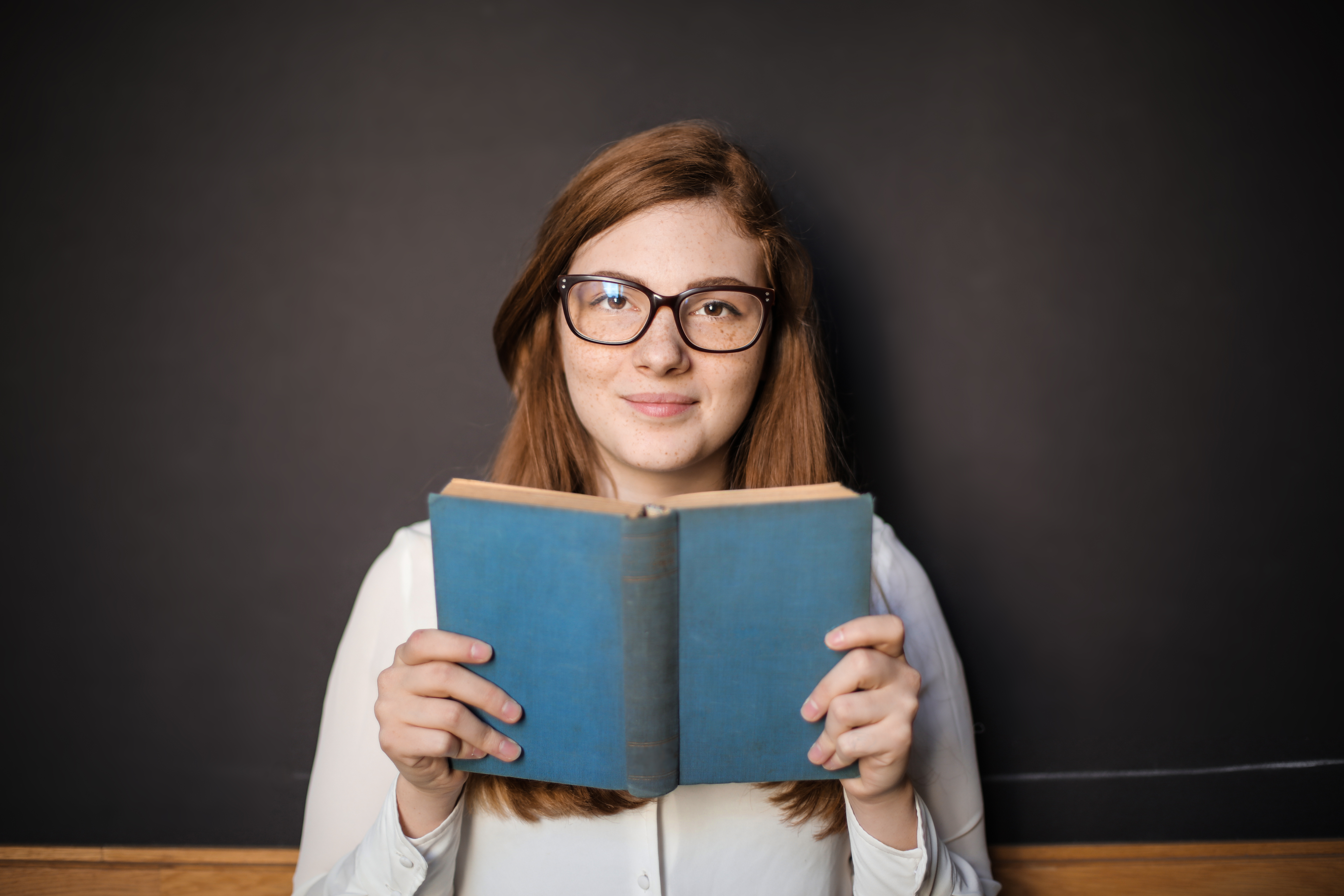 МИНИСТЕРСТВО ОБРАЗОВАНИЯ КРАСНОЯРСКОГО КРАЯКРАЕВОЕ ГОСУДАРСТВЕННОЕ БЮДЖЕТНОЕ УЧРЕЖДЕНИЕ ДОПОЛНИТЕЛЬНОГО ПРОФЕССИОНАЛЬНОГО ОБРАЗОВАНИЯ«ЦЕНТР РАЗВИТИЯ ПРОФЕССИОНАЛЬНОГО ОБРАЗОВАНИЯ»№ п/пНаименование программ повышения квалификацииПериод обучения(возможно изменение даты)Форма обучения, объем часовПреподавательНовые технологии профориентационной работы в условиях непрерывного обученияс 28 февраля по 06 апреля 2020Очно-заочная форма обучения с применением ДОТ72 часаСуворова Наталия ВладимировнаМетоды формирования безопасного поведения студентов профессиональных образовательных учреждений в Интернет средес 25 февраля по 06 апреля 2020Очно-заочная форма обучения с применением ДОТ 72 часаМалиновская Марина АнатольевнаОблачные технологии в педагогической деятельностис 25 февраля по 06 апреля 2020Очно-заочная форма обучения с применением ДОТ 72 часаТуранова Лариса МихайловнаАнализ и визуализация данных в Microsoft Excelс 25 февраля по 23 марта 2020Очно-заочная форма обучения с применением ДОТ 40 часовАлферова Ирина АлександровнаМетоды формирования безопасного поведения студентов профессиональных образовательных учреждений в Интернет среде с 24 марта по 4 мая 2020Очно-заочная форма обучения с применением ДОТ 72 часаМалиновская Марина АнатольевнаИнформационно-коммуникационные технологии в профориентационной работе со школьниками и обучающимися с 24 марта по 27 апреля 2020Очно-заочная форма обучения с применением ДОТ 36 часовТуранова Лариса МихайловнаНовые технологии профориентационной работы                          в условиях непрерывного обученияс 27 марта по 11 мая 2020Очно-заочная форма обучения с применением ДОТ 72 часа Суворова НаталияВладимировнаПрофессиональная деятельность 
педагога-психолога профессионального образовательного учреждения в соответствии с требованиями профессионального стандартас 30 марта по 30 октября 2020Очно-заочная форма обучения с применением ДОТ 72 часаМалиновская МаринаАнатольевнаТехнологии дистанционного образованияс 01 апреля по 04 мая 2020Очно-заочная форма обучения с применением ДОТ 72 часаТуранова Лариса МихайловнаЧто нужно знать и уметь для организации и проведения дистанционных занятийс 20 апреля по 20 мая 2020Очно-заочная форма обучения с применением ДОТ 72 часаТуранова Лариса МихайловнаТехнологии дистанционного образованияс 20 апреля по 20 мая 2020Очно-заочная форма обучения с применением ДОТ 72 часаТуранова Лариса МихайловнаСоздание онлайн опросов, тестов для оценки знаний в дистанционном обучениис 23 апреля по 22 мая 2020Очно-заочная форма обучения с применением ДОТ 36 часовАлферова Ирина АлександровнаМентальные карты в учебном процессе: конструирование и применениес 27 апреля по 08 июня 2020Очно-заочная форма обучения с применением ДОТ 24 часаЗнаменская Оксана ВитальевнаРазработка интерактивных заданий с использованием онлайн сервисовс 29 апреля по 29 мая 2020Очно-заочная форма обучения с применением ДОТ 36 часовАлферова Ирина АлександровнаОрганизация демонстрационного экзамена в профессиональном образовательном учреждениис 26 мая по 15 июня 2020Очно-заочная форма обучения с применением ДОТ 36 часовКураторы:Зимен Наталия Васильевна,Овчинникова Наталья ПетровнаПсихолого-педагогическое сопровождение студентов с ОВЗ в рамках среднего профессионального образованияс 25 мая по 26 июня 2020Очно-заочная форма обучения с применением ДОТ 72 часаМалиновская Марина АнатольевнаТехнологии дистанционного образованияс 27 мая по 26 июня 2020Очно-заочная форма обучения с применением ДОТ 72 часаТуранова ЛарисаМихайловнаТемаПреподаватели, ведущиеОбъемПериодпроведения   (возможно изменение даты)УчастникиСтоимость участия 1 слушателя, руб.Ознакомительные семинарыОзнакомительные семинарыОзнакомительные семинарыОзнакомительные семинарыОзнакомительные семинарыОзнакомительные семинарыОб образовательном процессе в связи с переходом на онлайн обучение: гибридный форматГруппа преподавателей423.09.2020с 9.00Методисты-Требования к программе воспитания  Блинов Г.Н., Курашова С.А.,425.09.2020с 9.00Заместители директоров по ВР-Требования к программе развития профессионального образовательного учрежденияБутенко А.В.,Иванова Л.В.Казакова Л.В.429.09.2020с 9.00Команды ПОУ-Проектные, разработческие семинарыПроектные, разработческие семинарыПроектные, разработческие семинарыПроектные, разработческие семинарыПроектные, разработческие семинарыПроектные, разработческие семинарыСценирование образовательных событийБлинов Г.Н.430.09.2020Административные работники400Разработка программы развития профессионального образовательного учрежденияБутенко А.В.,Иванова Л.В.8ОктябрьКоманды ПОУ900Подготовка и проведение мини-исследованийБутенко А.В.Ворошилов В.А.и другие8НоябрьПедагогические работники ПОУ900Развитие молодежного предпринимательства                   в профессиональном образовательном учреждении: сетевая кооперацияБлинов Г.Н.,Бутенко А.В.16НоябрьКоманды ПОУ1700Информационные, образовательные семинарыИнформационные, образовательные семинарыИнформационные, образовательные семинарыИнформационные, образовательные семинарыИнформационные, образовательные семинарыИнформационные, образовательные семинарыПостоянно действующий семинар по трем уровнямПроблемы цифрового профессионального образования:Первичная цифровая грамотностьЦифровая грамотностьСпециальные вопросы цифровой грамотностиЗаочный формат проведенияТуранова Л.М.                 и другие1 семинар -1 академический часСентябрь-декабрь(по графику)Педагогические работники ПОУ-Как подготовиться к аккредитации на проведение демонстрационного экзамена                                          в профессиональном образовательном учрежденииЗимен.Н.В.,Овчинникова Н.П.2ОктябрьОтветственные за ДЭ в ПОУ-Метод кейсов в образовательном процессеВласов А.А.и другие8ОктябрьПедагогические работники ПОУ900Программы повышения квалификации(заочный формат обучения с применением дистанционных образовательных технологий)Программы повышения квалификации(заочный формат обучения с применением дистанционных образовательных технологий)Программы повышения квалификации(заочный формат обучения с применением дистанционных образовательных технологий)Программы повышения квалификации(заочный формат обучения с применением дистанционных образовательных технологий)Программы повышения квалификации(заочный формат обучения с применением дистанционных образовательных технологий)Программы повышения квалификации(заочный формат обучения с применением дистанционных образовательных технологий)Основы работы в табличном редакторе MS EXCELАлферова И.А.24По мере комплектования группыПедагогические работники ПОУ1700Анализ и визуализация данных в MS EXCELАлферова И.А.24По мере комплектования группыПедагогические работники ПОУ1700Разработка интерактивных заданий с использованием онлайн сервисовАлферова И.А.24По мере комплектования группыПедагогические работники ПОУ1700Технологии цифровой визуализации учебной информации в образовательной деятельности педагога СПО: интерактивные презентацииТуранова Л.М.24По мере комплектования группыПедагогические работники ПОУ1700Создание интерактивного учебного видео средствами облачных сервисовТуранова Л.М.36По мере комплектования группыПедагогические работники ПОУ2600Технологии дистанционного образованияТуранова Л.М.72По мере комплектования группыПедагогические работники ПОУ5100ТренингиТренингиТренингиТренингиТренингиРабота с текстомИванова Л.В.,Бутенко А.В.12ОктябрьПедагогические работники ПОУ1300Коммуникативная компетентность: в поисках оптимального стиляБлинов Г.Н.12ОктябрьАдминистративные работники1300Тренинги личностного и профессионального ростаЗнаменская О.В.,Кондратюк Т.А.1 тренинг –12 академических часовОктябрь-ноябрь(по графику)Педагогические работники1300один тренинг